Аналіз освітньої політики з питань впровадження ЦТ. Інтерв’ю з керівником закладу чи його заступниками.Стратегія та плани впровадження ЦТ (цифрових технологій):- Наш заклад освіти має цілісну стратегію щодо впровадження цифрових технологій. Ми акцентуємо на інтеграції ЦТ у всі аспекти навчання та адаптації до сучасних потреб освіти. Наші плани включають інвестиції у навчальне програмне забезпечення та підтримку педагогічного персоналу у використанні нових технологій.2. Підготовка вчителів та персоналу:- Ми активно сприяємо підвищенню компетентності наших вчителів у сфері цифрових технологій. Це включає регулярні тренінги, семінари, та взаємну підтримку для використання нових засобів та програм.3. Засоби та ресурси ЦТ:- Наш заклад використовує широкий спектр цифрових технологій, включаючи інтерактивні дошки, навчальне програмне забезпечення та онлайн-ресурси. Ми також постійно оновлюємо це обладнання та розширюємо набір інструментів для оптимального навчання.4. Фінансування та підтримка:- Фінансування впровадження ЦТ є одним із пріоритетів нашого закладу. Ми стежимо за станом технічного забезпечення та намагаємося забезпечити необхідні ресурси для відповідної інфраструктури.5. Ефективність та результати:- Наші спостереження свідчать про позитивні результати впровадження ЦТ. Студенти виявляють більше інтересу до навчання, а вчителі спостерігають покращення результатів завдяки використанню цифрових технологій.6. Виклики та перспективи:- Одним із викликів є постійне оновлення технологій та їх інтеграція в навчальні програми. Ми розглядаємо це як можливість постійного розвитку та розширення можливостей для навчання.Як заступник директора, моє завдання - забезпечити, щоб впровадження цифрових технологій було максимально продуктивним та сприяло якісній освіті у закладі.ЦК-компетентності науково-педагогічних працівників, вчителів та вихователів закладу. Створення анкети. Проведення анкетування. Аналіз результатів анкетування.Анкета https://docs.google.com/forms/d/e/1FAIpQLSdxN6AIjVTpFtfyC0SwcgnidQOu5GBZK536jJtHG-R2N9sUuw/viewformВідповіді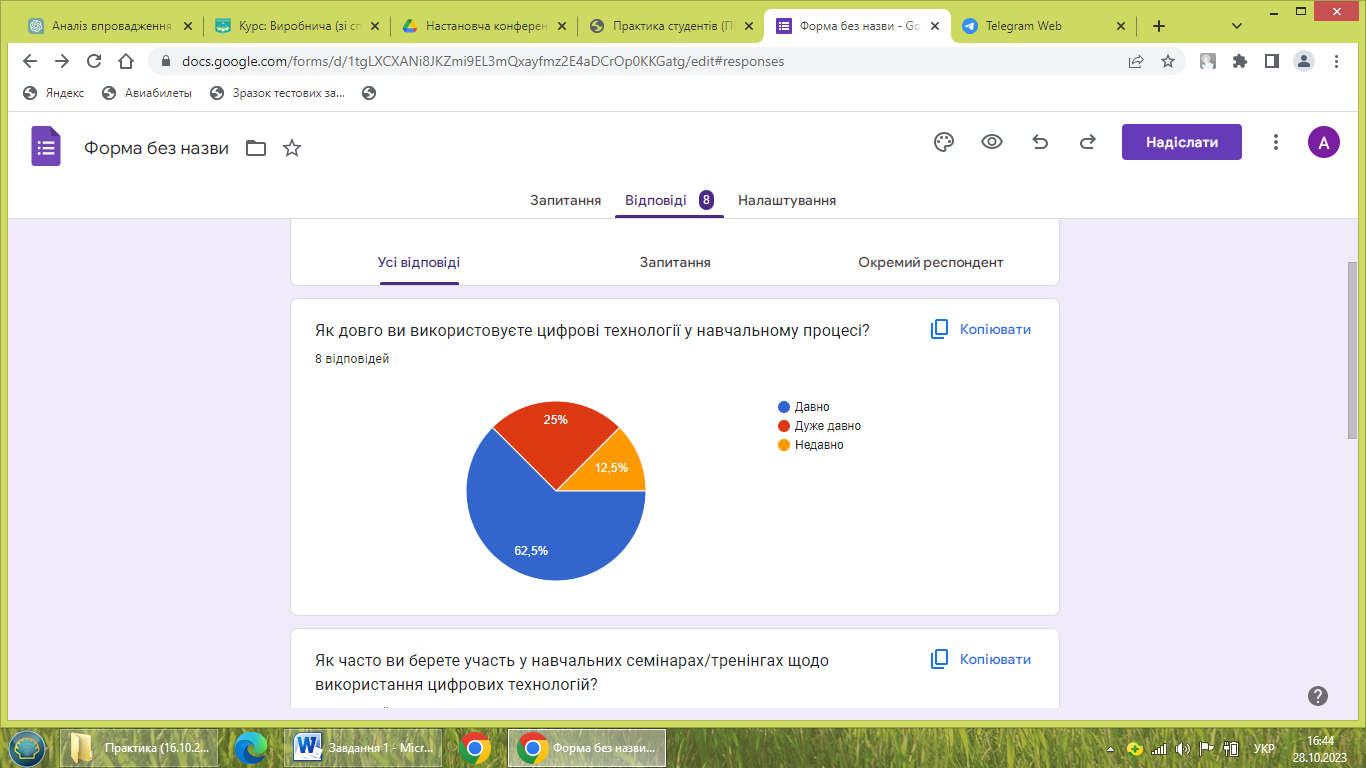 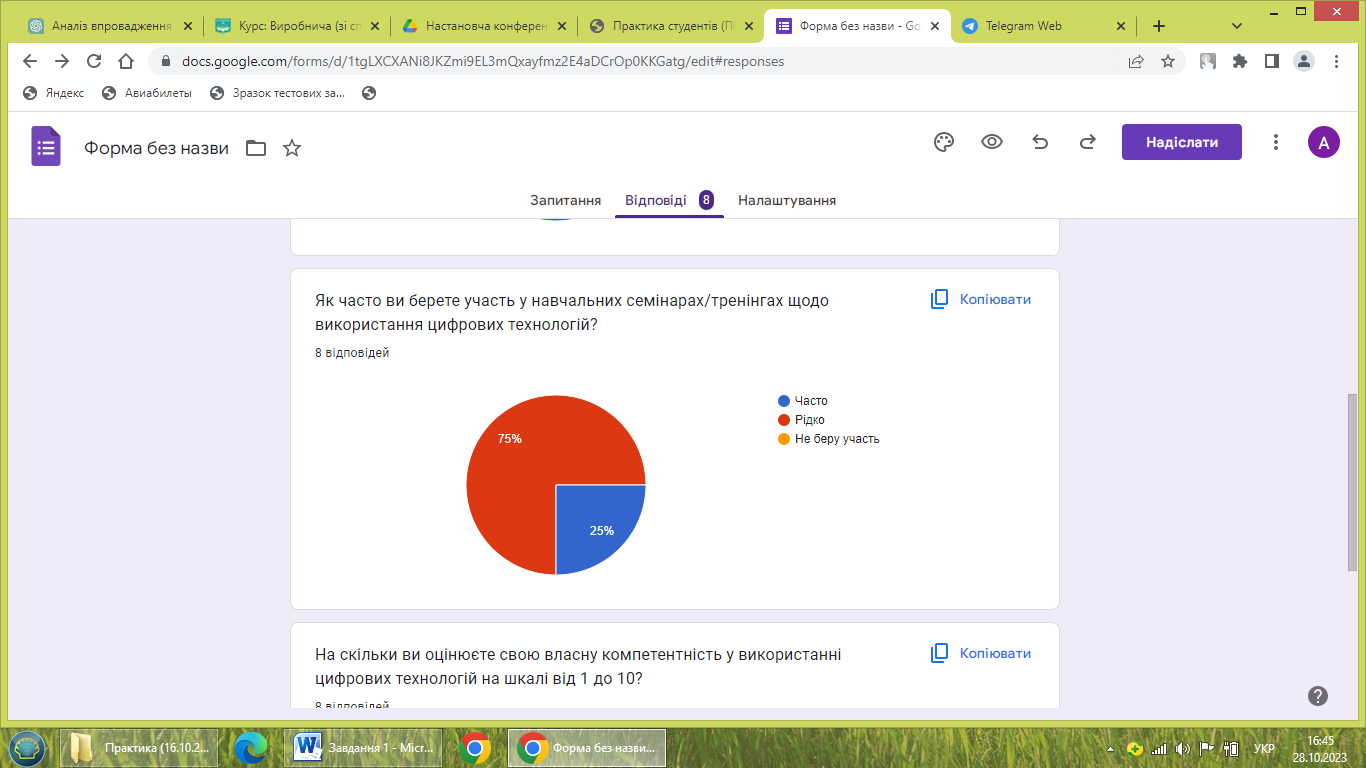 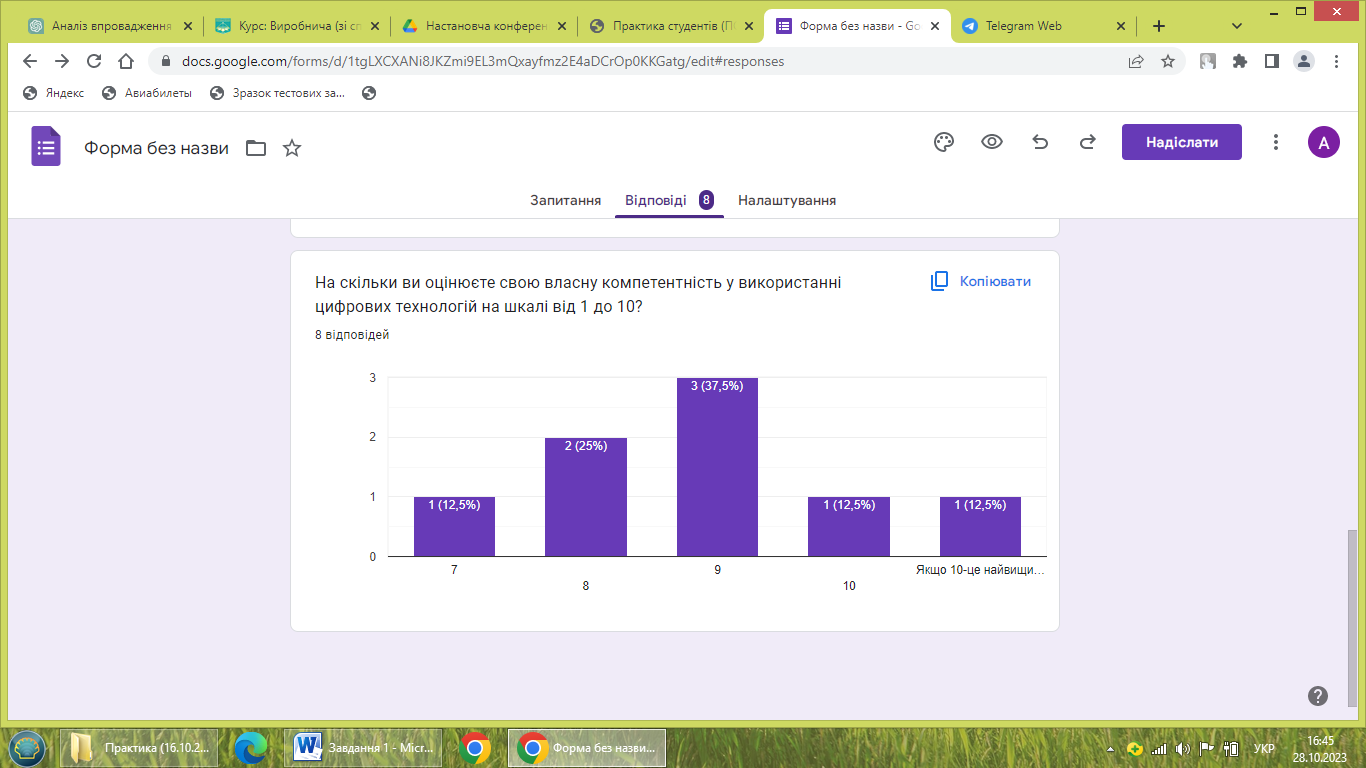 Аналіз ІТ інфраструктури закладу (апаратне, програмне, інформаційне, навчально-наукове забезпечення)Апаратне забезпечення:Стан обладнання: задовольняє потреби учнів та вчителів.Кількість та доступність: не всім вистачає комп’ютерів.Програмне забезпечення:Актуальність програм: перевірка актуальності та ліцензій програмного забезпечення, яке використовується для навчання та адміністративної роботи.3. Інформаційне забезпечення:Збереження даних та безпека: важливо забезпечити захист від втрати даних та вторгнень.4. Навчально-наукове забезпечення:Наявність ресурсів: доступність навчальних матеріалів, електронних книг, баз даних та онлайн-ресурсів для учнів і вчителів.Адаптованість до потреб: ресурси відповідають потребам учнів та педагогічного персоналу.